全新體育館及校舍~~高中等級的設備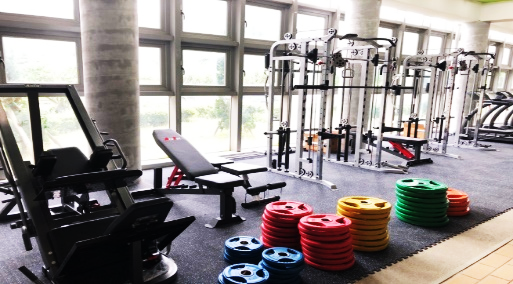 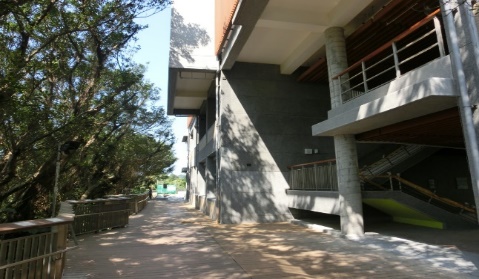 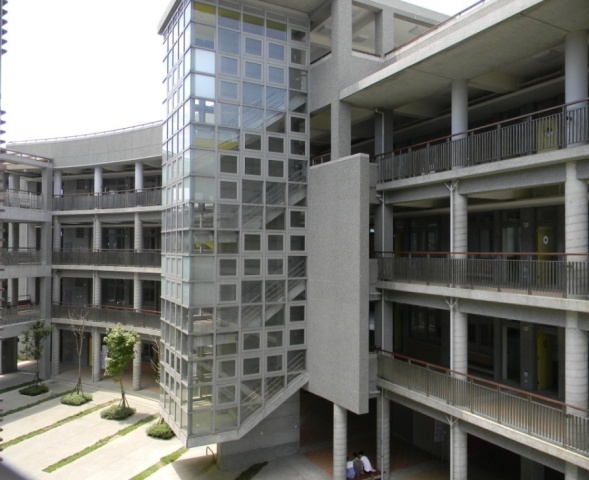 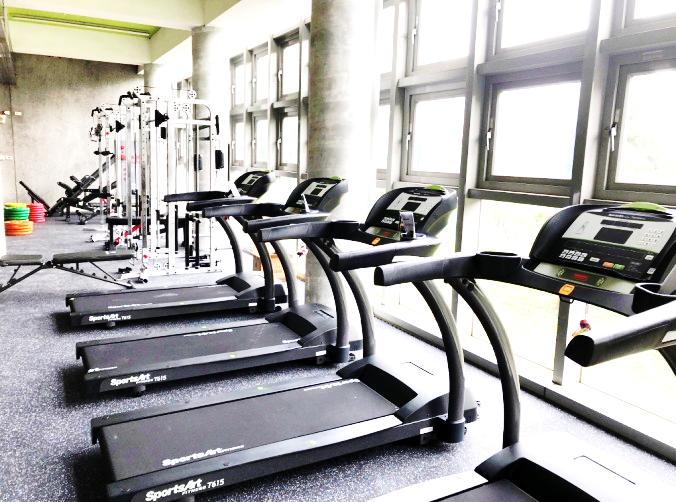 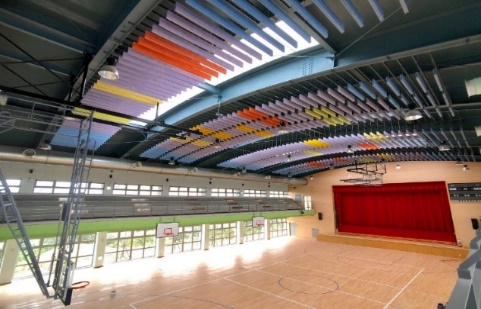 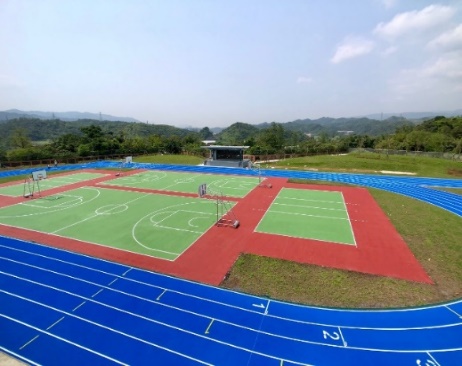 適性適才、全人教育~品行、課業、專項報考資訊~簡章索取地點本校警衛室或學務處              (報名表可於學校首頁下載)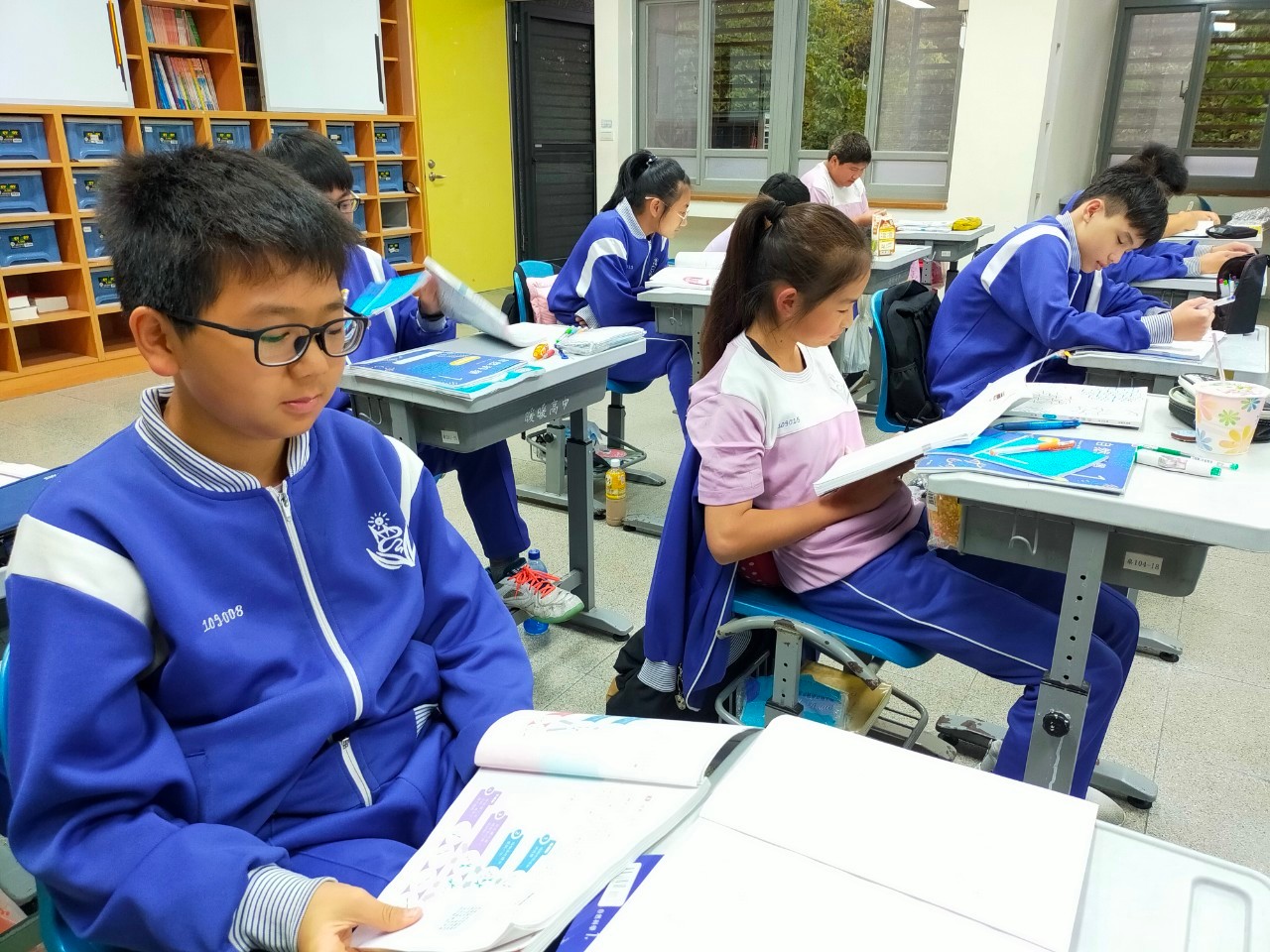 暖暖高中粉絲專頁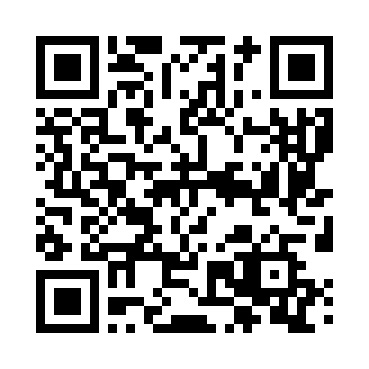 暖中橄欖球隊粉專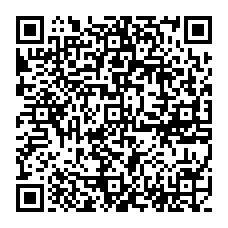 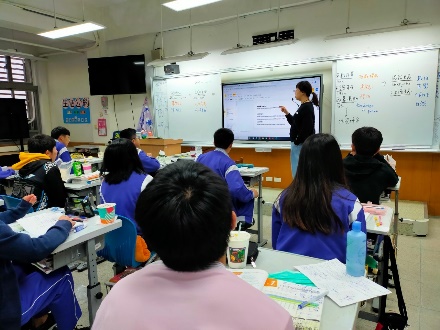 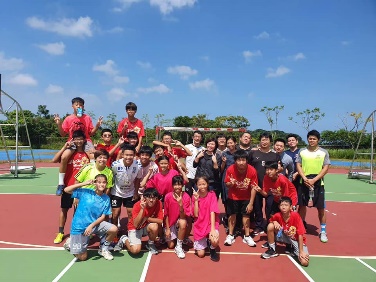 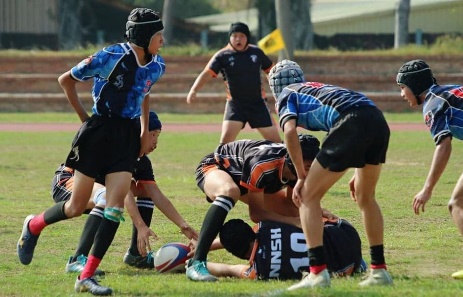 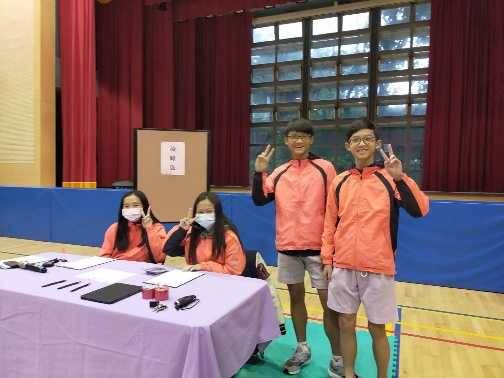 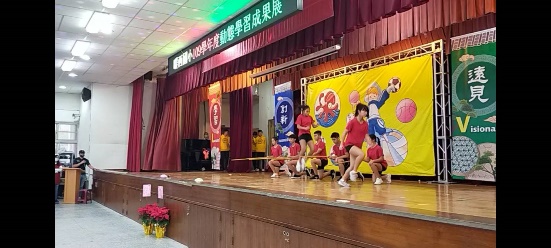 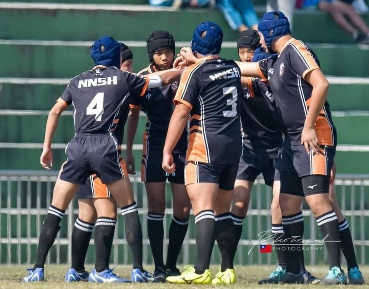 